Community of Faith: Financial Viability Worksheet 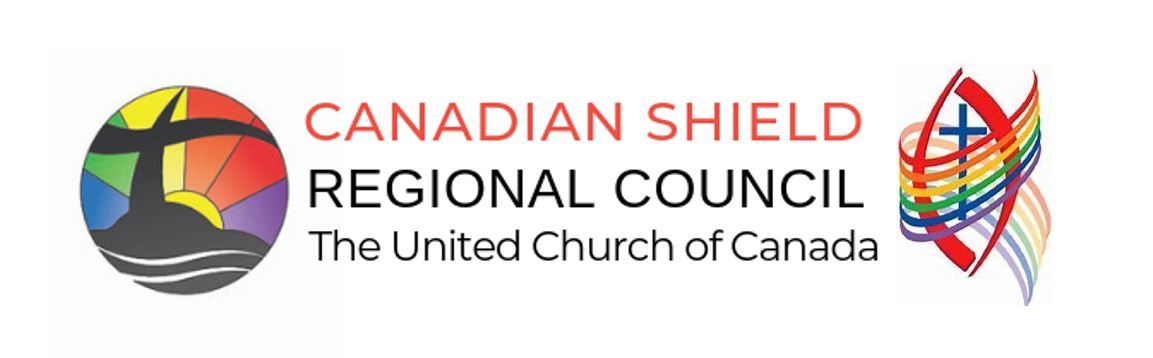 PURPOSE: To provide information about the Community of Faith’s financial ability to support ministry.Who uses it: Communities of Faith in gathering their profile information for ChurchHub and preparing their Living Faith Story.  Copies are sent to the Regional Council in digital form.Community of Faith:      Address:      Pastoral Charge:     Regional Council:      Date: 	Please append a recent financial statement to this worksheet.We have attached a copy of our recent financial statements  The following is a collection of background information.   It is designed to help you look for trends over the last 6 years.  This information is to help prepare your Living Faith Story, to determine your ability to support ministry, and to send to the Regional Council.  Do your expenses exceed your revenues?Comments:Payroll Costs:At present we have called or appointed the following paid staff:Ministry Personnel: 		hours per weekSecretary: 			hours per weekCustodian:			hours per weekOther (youth, Sunday School, etc.): 		hours per weekOur Cost of Living Group is _________  (You can find this information here)Cost of payroll ($ paid plus employer contributions (EI, etc.) for everyone.Have you experienced a deficit for more than two consecutive years in the last five years? No     YesAre there any outstanding loans?   No     Yes	if yes, please list?Do utilities, maintenance, and repairs exceed 25% of revenues?How many contributors support your congregation?How many contributors would you have in each age group this year?Is there a reliance on a few generous contributors where 50% of the revenues come from one or two contributors?    No     Yes	Contributors and GivingsHave you taken part in a stewardship project (campaign) in the past two years?   No project  Letters to congregation when we have the need  Regular information and letters sent to all members and adherents  Program such as Called to Be the Church with information during worship, letters, and a request for commitment  Program and information presented at a congregational get-together  All-member visitation  OtherIf you did, what were the results?	Have you encouraged members, at least yearly, to increase PAR givings?     Yes      NoPlease list any investments, special funds, and other monies your community of faith holds. What are the rules/restrictions around the use of those funds?THINKING ABOUT THE DATA YOU HAVE COLLECTEDThe covenant with a minister that you call is seen to be at least a three-year commitment. Show how you will be able to meet that commitment.OBSERVATIONSTreasurer’s observations:Search team’s observations (if separate from above):Regional council’s observations (optional):RECOMMENDATIONS (This section must be completed if you are preparing to enter a search for new ministry personnel.  If you are having difficulties making a recommendation, please contact the Minister, Congregational Support and Mission for assistance)  Now that you have all of this information, what is your plan for ministry (ministry stream, highest category you feel you can afford, full- or part-time), and how are you planning to pay for this ministry for at least a three-year commitment?To find the Ministers’ Salary Schedule and Cost of Living Group please see: https://www.united-church.ca/leadership/church-administration/ministers-salary-schedule-and-cost-living-groups** Recommendation of search team, treasurer, and governing body: community of faith is viable to call/appoint a minister up to Category (A-F)  for  hours per week.YearTotalRevenues(incl. PAR, envelopes, fundraising, other income)Amount given through envelopesAmount given through PARExpensesDo expenses exceed revenues? (yes/no)Bank balance at end of yearCurrent year to date$$$$$One year ago$$$$$Two years ago$$$$$Three years ago$$$$$Four years ago$$$$$Five years ago$$$$$Six years ago$$$$$Current yearOne year agoTwo years agoThree years agoFour years agoFive years agoSix years ago$$$$$$$YearUtilities(Power & Water)FuelMaintenanceTotalExceeds 25% of Revenues(Yes or No)Current year$$$$One year ago$$$$Two years ago$$$$Three years ago$$$$Four years ago$$$$Five years ago$$$$Six years ago$$$$Current yearOne year agoTwo years agoThree years agoFour years agoFive years agoSix years ago0-20 years21-30 years31–40 years41-50 years51–60 years61–70 years71-80 years81+ yearsAnnual givingNumber of givers: Current yearOne year agoTwo years agoThree years agoFour years agoFive years agoSix years ago$0–$100$101–$500$501–$1,000$1,001–$5,000$5,001+Investment / Fund / otherAmountRules/Restrictions